   Τώρα θα σας αφηγηθώ πώς πέρασα αυτές τις μέρες που τα σχολεία είχαν κλείσει εξαιτίας του χιονιού. Κάποιοι από εσάς σίγουρα, επειδή είχε περισσότερο χιόνι και το κάλυψε, θα περάσατε πιο δραστήρια τη μέρα σας, αλλά παρ’ όλο που δεν χιόνισε όπως πέρσι, περάσαμε πολύ ωραία.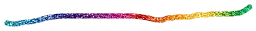 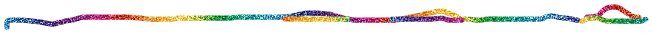 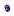 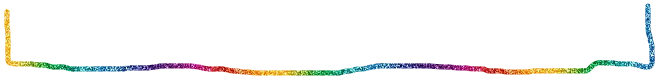 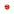    Όλα άρχισαν μια μέρα πριν που πήγαμε σ’ ένα τραπέζι με κάποιους από τη δουλειά του μπαμπά μου. Καθίσαμε μέχρι αργά, κάπου στις 11:00μμ φύγαμε για το σπίτι μας.   Την επόμενη μέρα όταν μιλούσα στο face time με κάποιες από εσάς λέγαμε συνεχώς για το χιόνι: πόσο έχει, αν κατά τη γνώμη θα το κάλυπτε γρήγορα, για την ομορφιά κλπ. Τη μια σταματούσε την άλλη άρχιζε, τη μια σταματούσε την άλλη άρχιζε και ξανά απ’ την αρχή! Εμάς σε μια φάση, το απόγευμα χιόνιζε πάρα πολύ και εγώ τραγουδούσα: Χιονοθύελλα, χιονοθύελλα θα πάθω συγκοπή! Ακόμα και τώρα πού και πού το τραγουδώ! Όμως τα καλύτερα ήρθαν ύστερα!   Την άλλη μέρα ήταν και ο μπαμπάς όπως και τις προηγούμενες μέρες γι’ αυτό χαρήκαμε πολύ, γιατί είχαμε την ευκαιρία να είμαστε μαζί του και να χαιρόμαστε και τις καθημερινές! Ανάψαμε και τζάκι και σε αυτό ενθουσιάστηκα! Σκάλισα και λίγο! Ακόμη η μαμά μας έφτιαξε ζεστή σοκολάτα σε φλιτζανάκια σε ήταν σαν να πίναμε τσάι! Ταυτόχρονα ενώ η φωτιά τριζοβολούσε, εμείς παίζαμε επιτραπέζια που εμένα μου άρεσε περισσότερο το Dixit με τις μεθυστικές του εικόνες! Το κρατήσαμε μέχρι το απόγευμα κάπου στις 7:30μμ. Όμως αυτές τις μέρες μιλούσα και με τη φίλη μου, τη Βασιλική που μια φορά μπήκαμε στο webex και ζητωκραυγάζαμε, διότι η μαμά μού είπε ότι δεν θα κάναμε τηλεκπαίδευση αύριο μέχρι την Τετάρτη.  Γενικά αυτές τις μέρες που δεν είχαμε σχολείο τις πέρασα με πολύ κέφι και χαρά με την οικογένειά μου! Αλλά αναπαύτηκα και λίγο από τη ρουτίνα μου όπως και όλοι! Από την άλλη όμως αυτές τις μέρες δεν τις πέρασαν όλοι εξίσου καλά. Στις ειδήσεις έλεγαν ότι άνθρωποι, επειδή ήθελαν να πάνε κάπου είχαν κολλήσει στην Αττική οδό! Γι’ αυτό να ξέρουμε ότι δεν περνάνε όλοι καλά. Ας μπούμε λίγο στη θέση τους για να τους καταλάβουμε, γιατί κάποια φορά μπορεί και εμείς να  πάθουμε το ίδιο!Από Μαρίσια Χριστοπούλου